Задание 1, вариант 4 и 14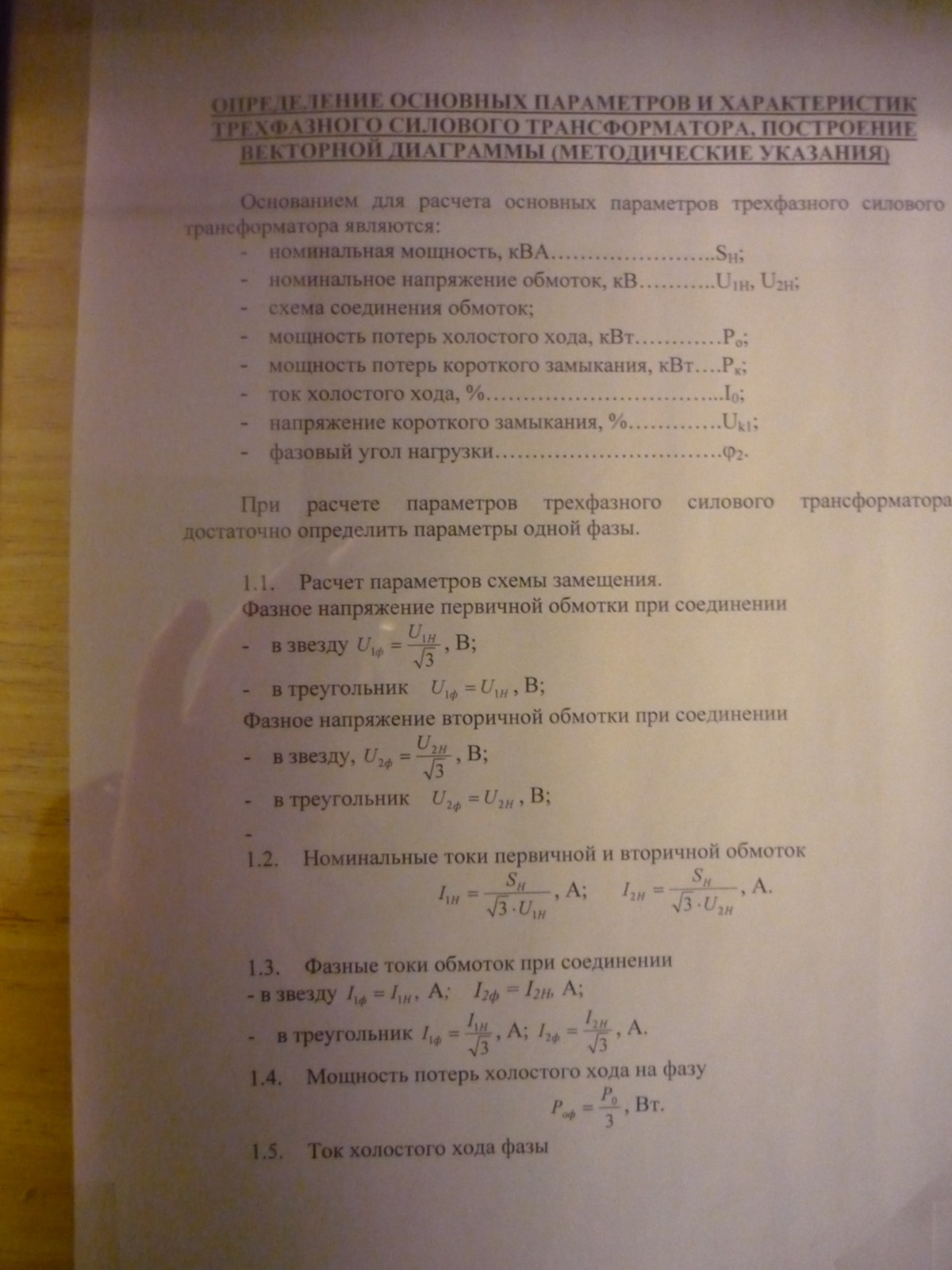 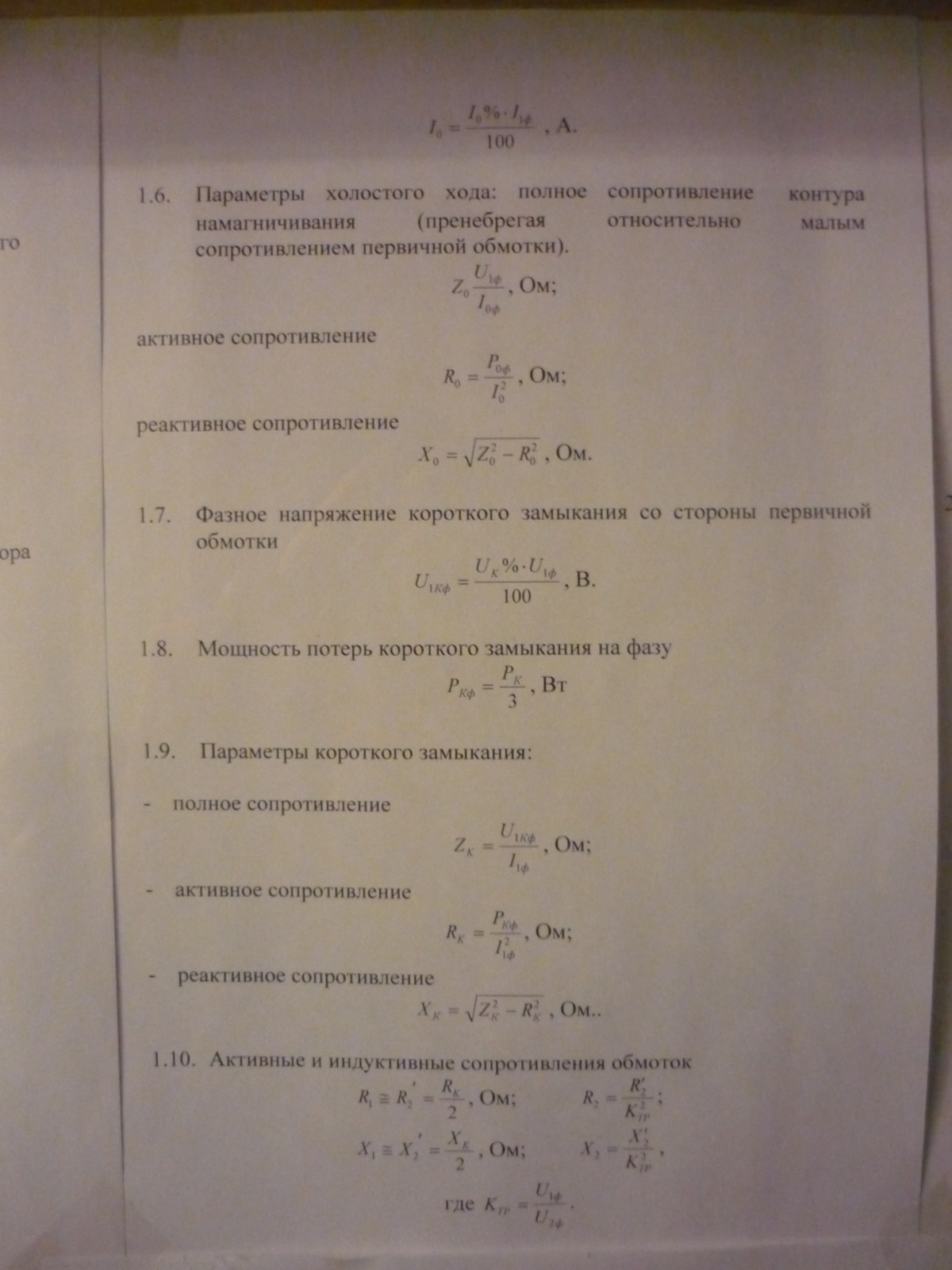 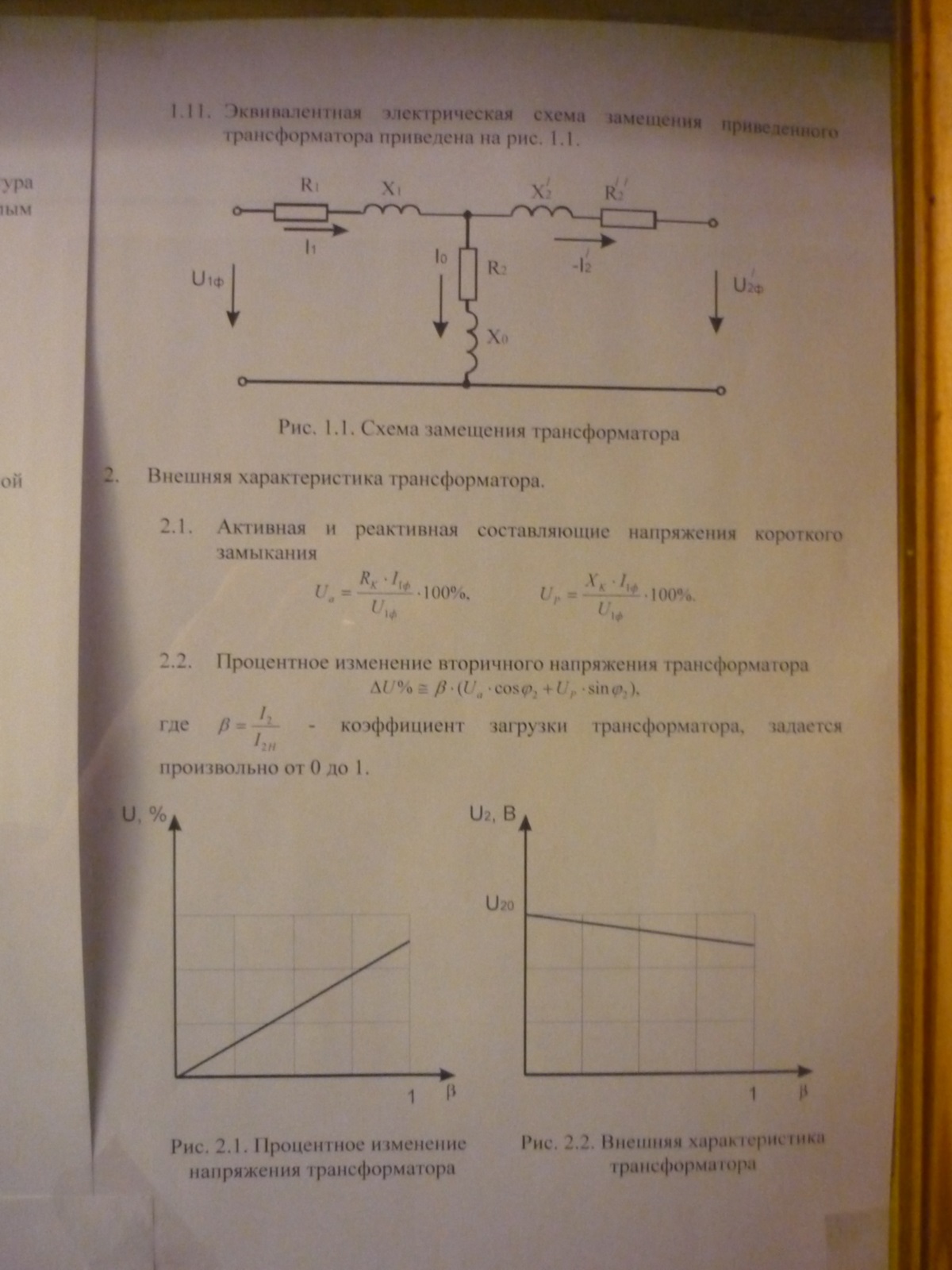 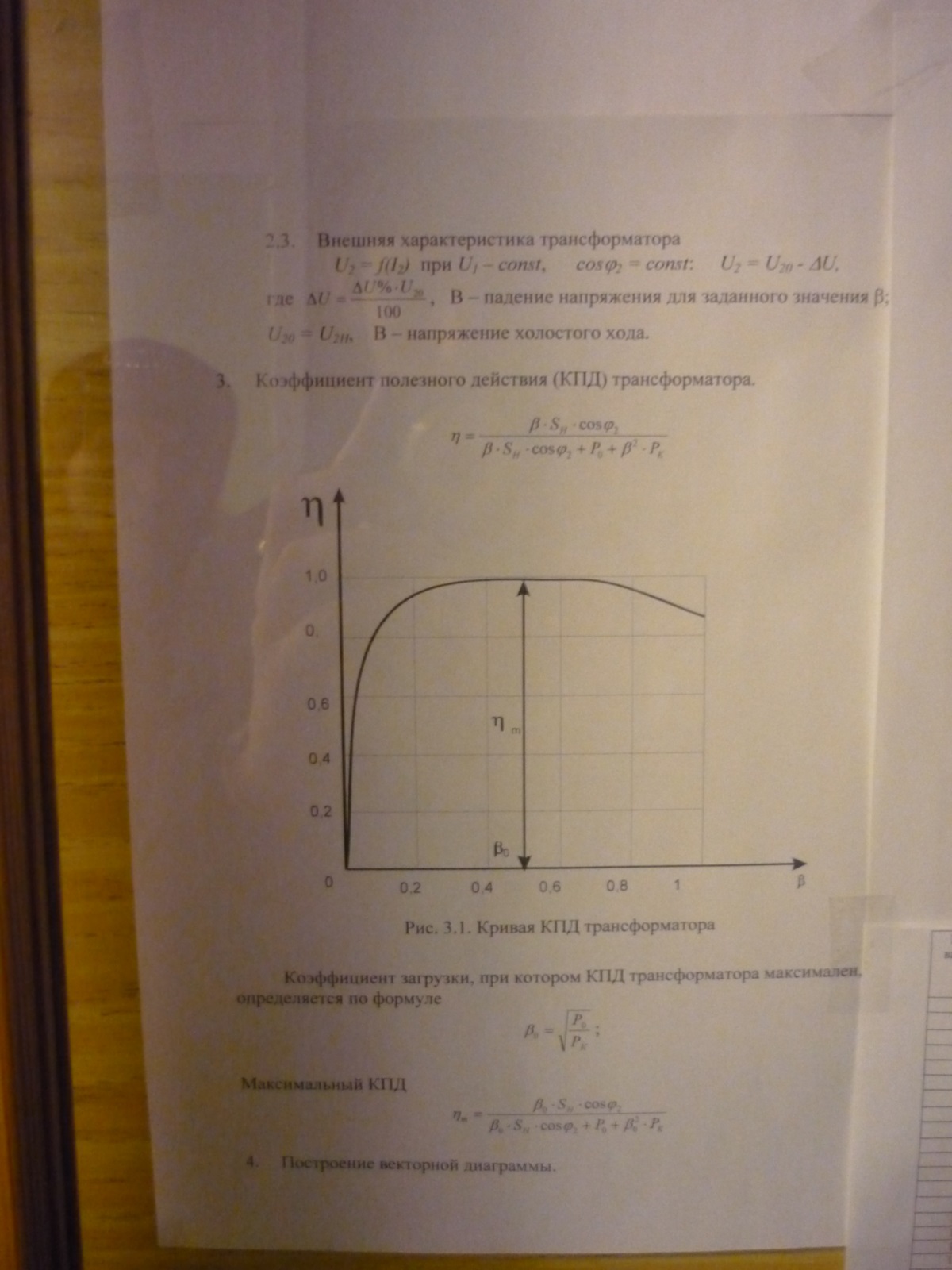 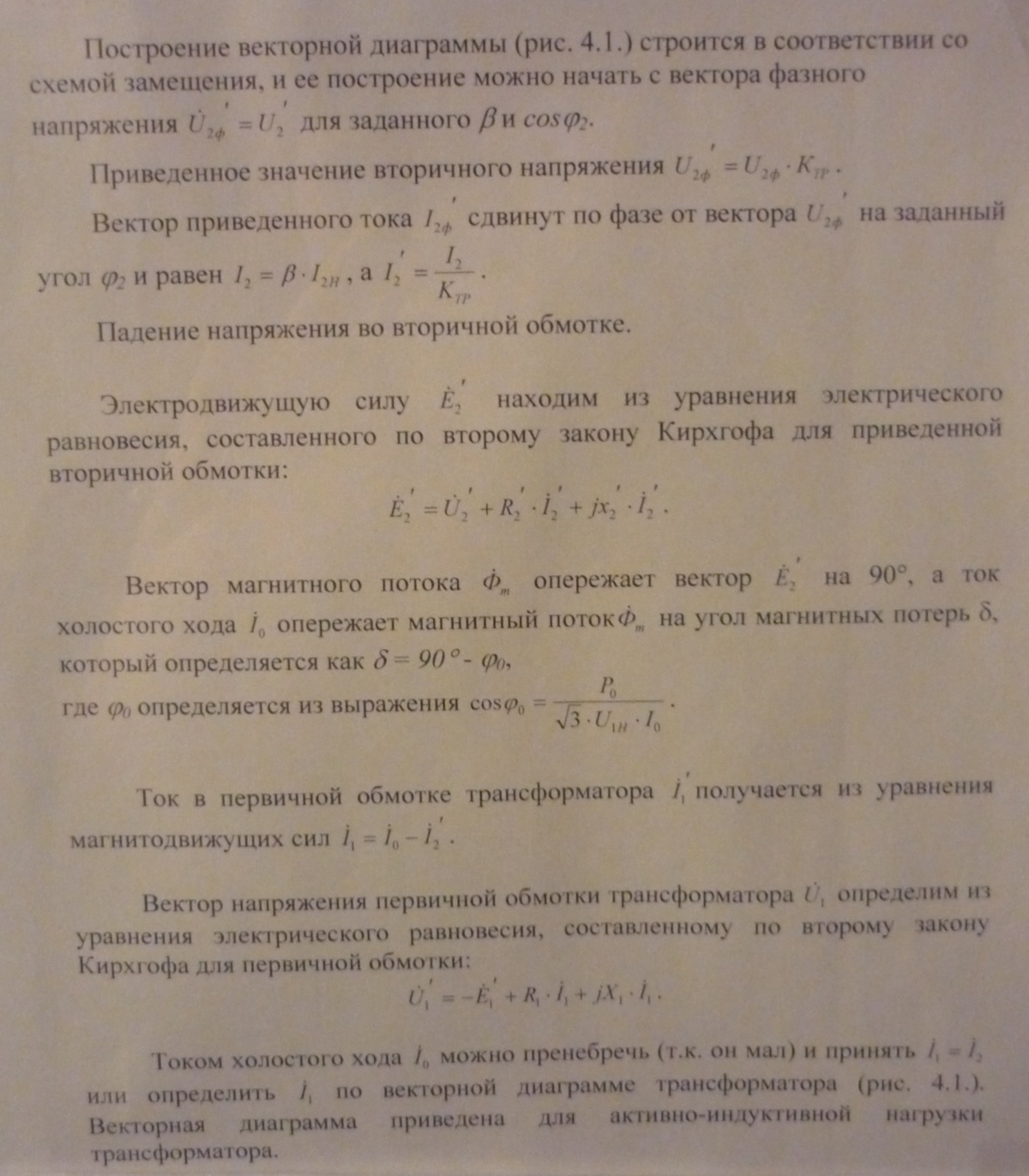 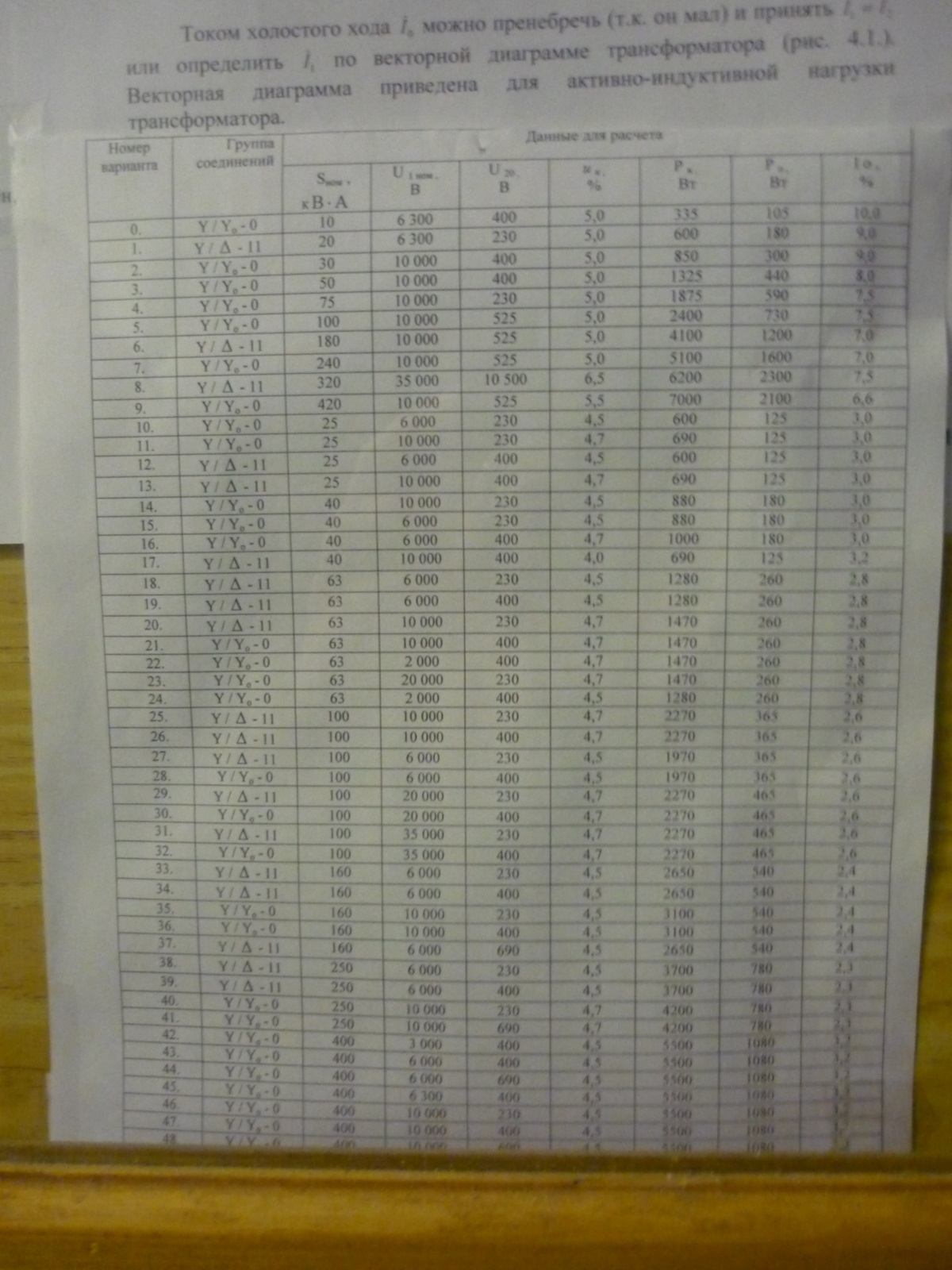 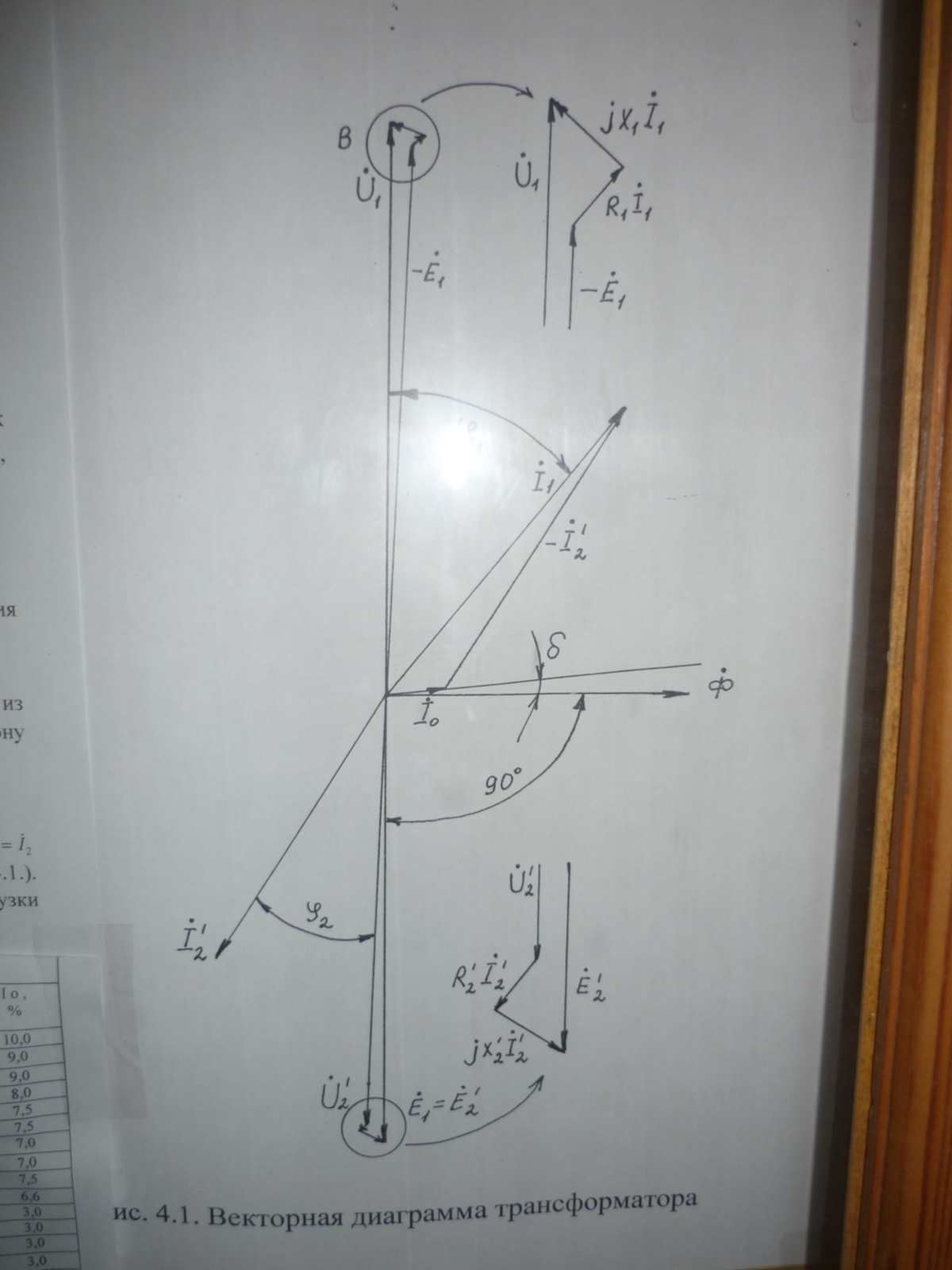 Задание 2 вариант 6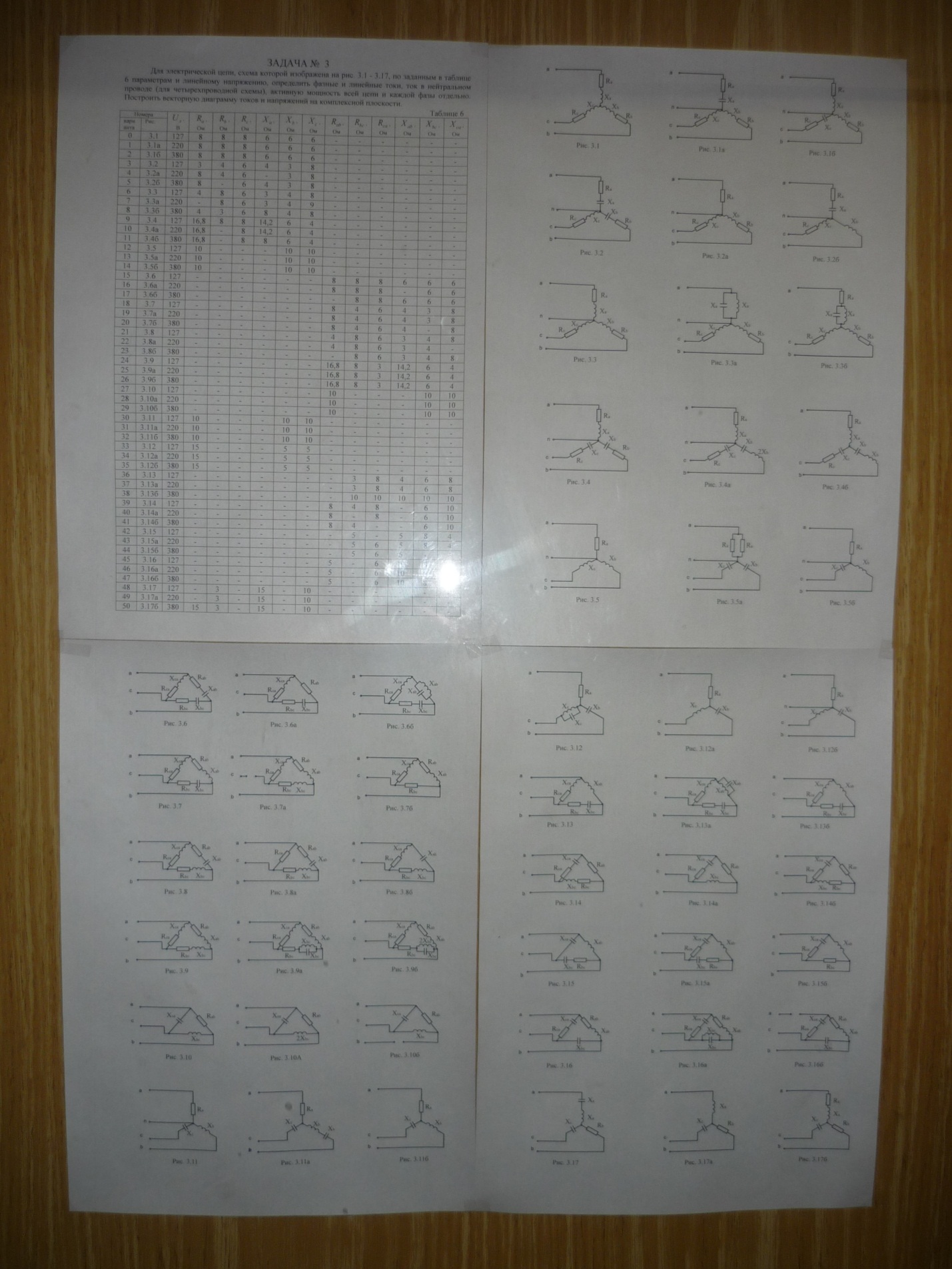 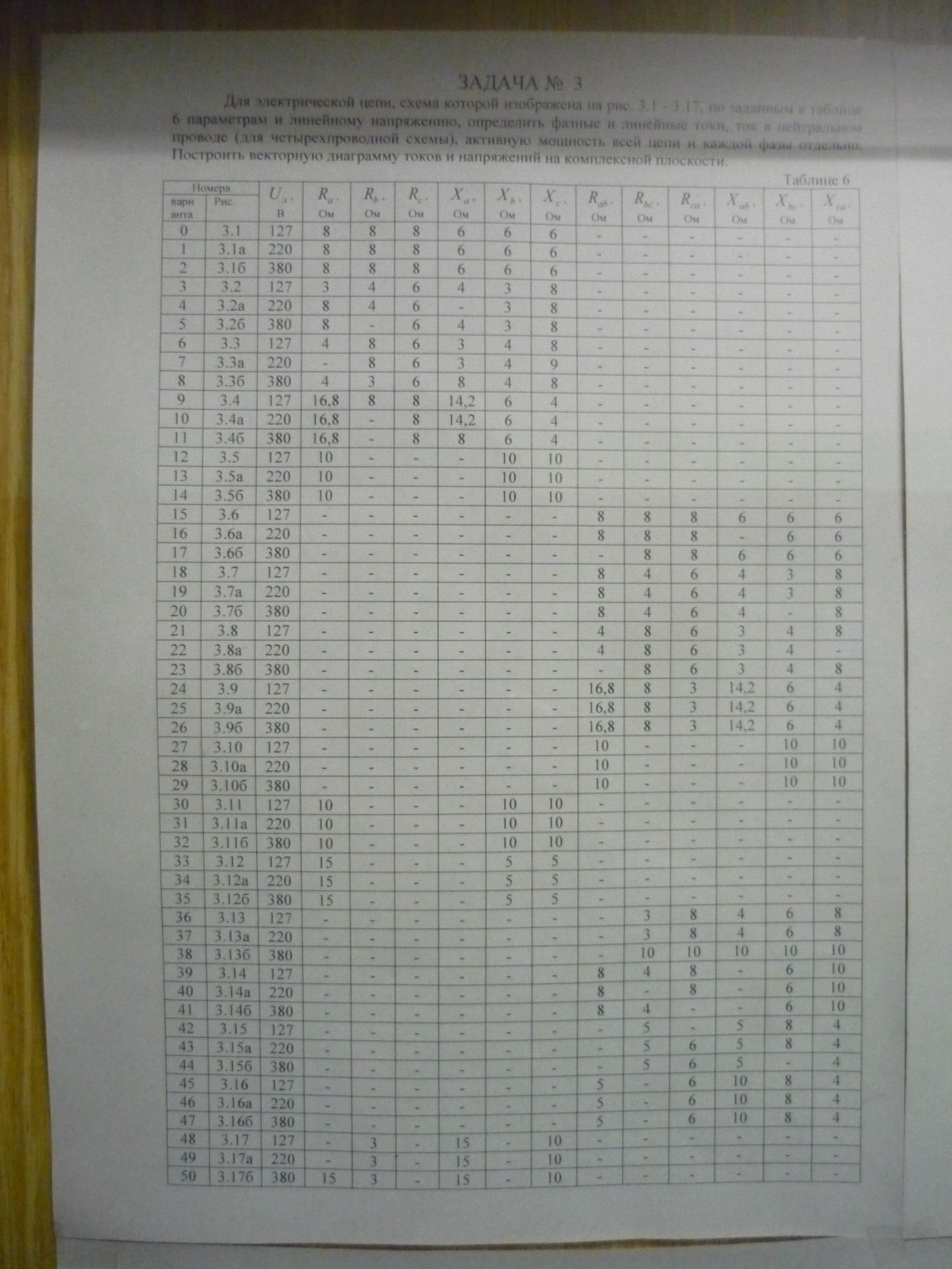 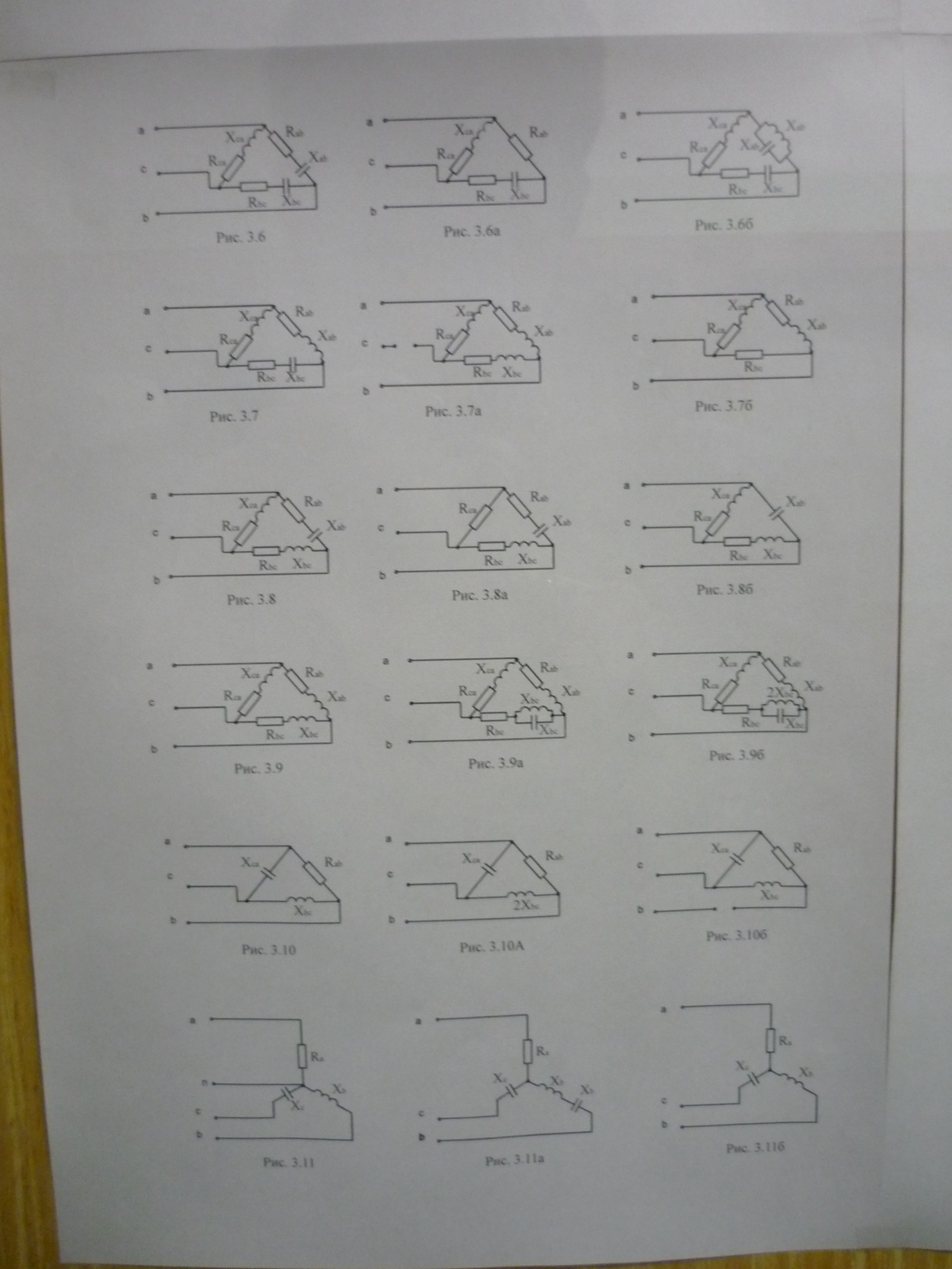 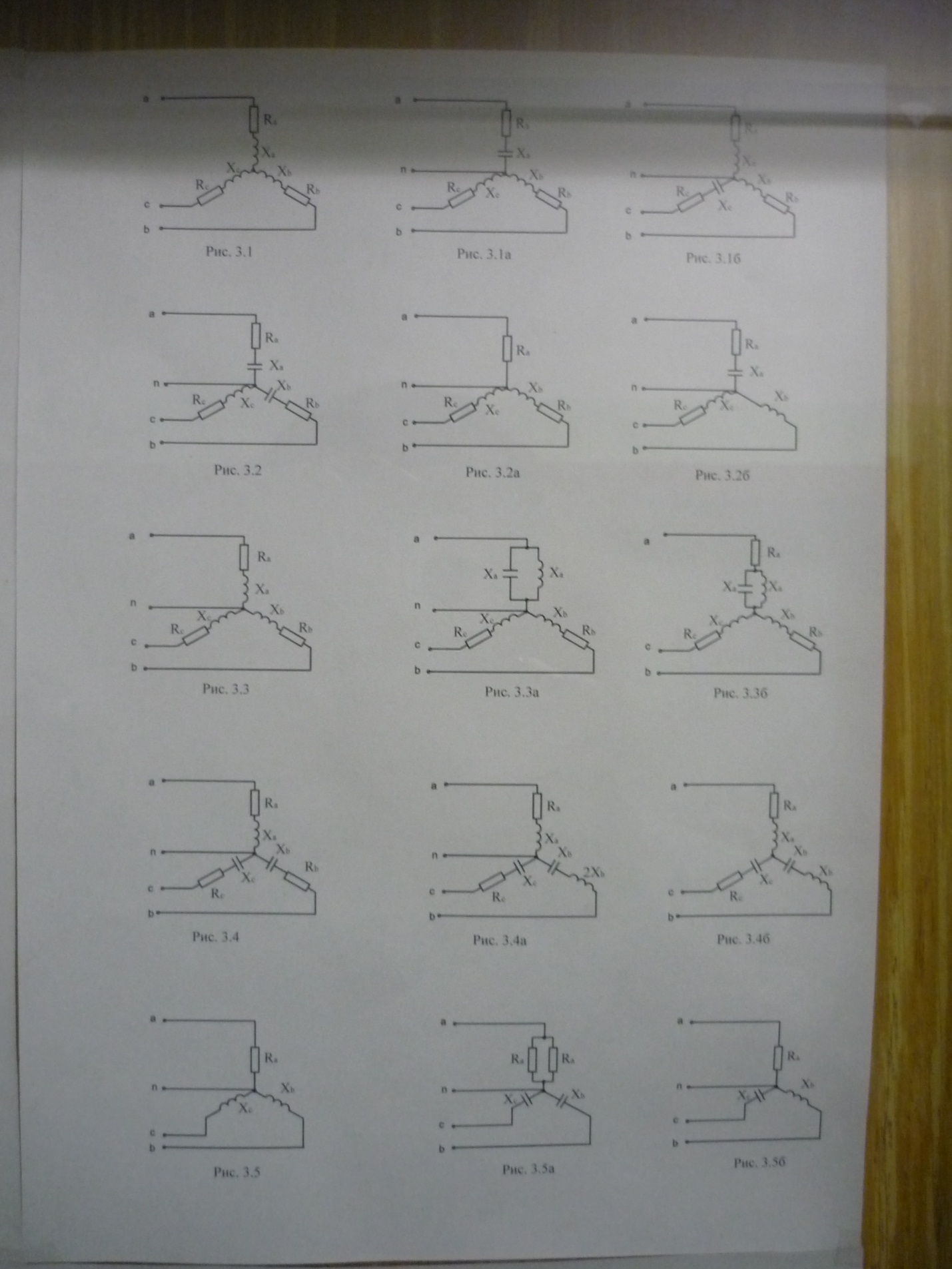 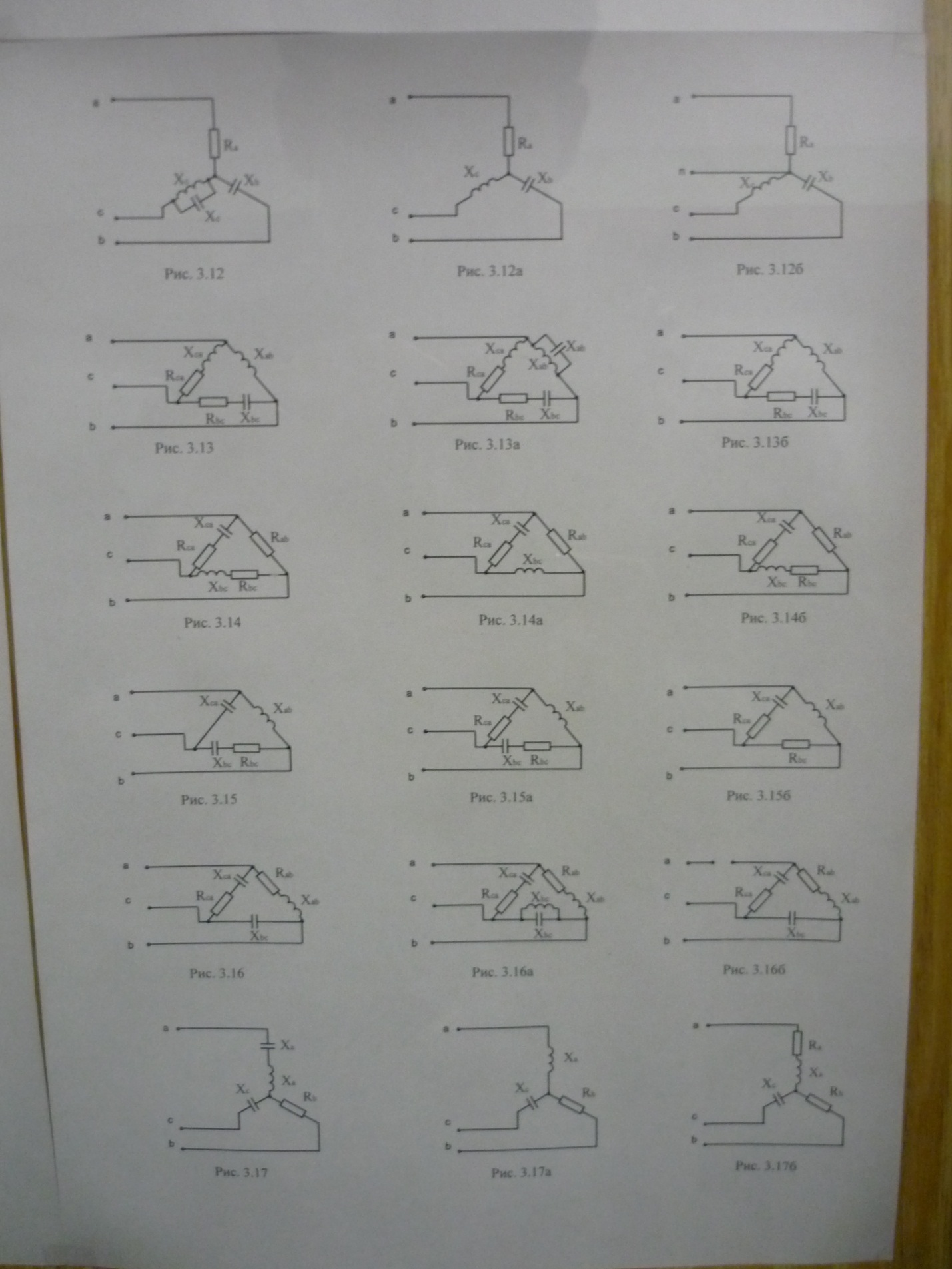 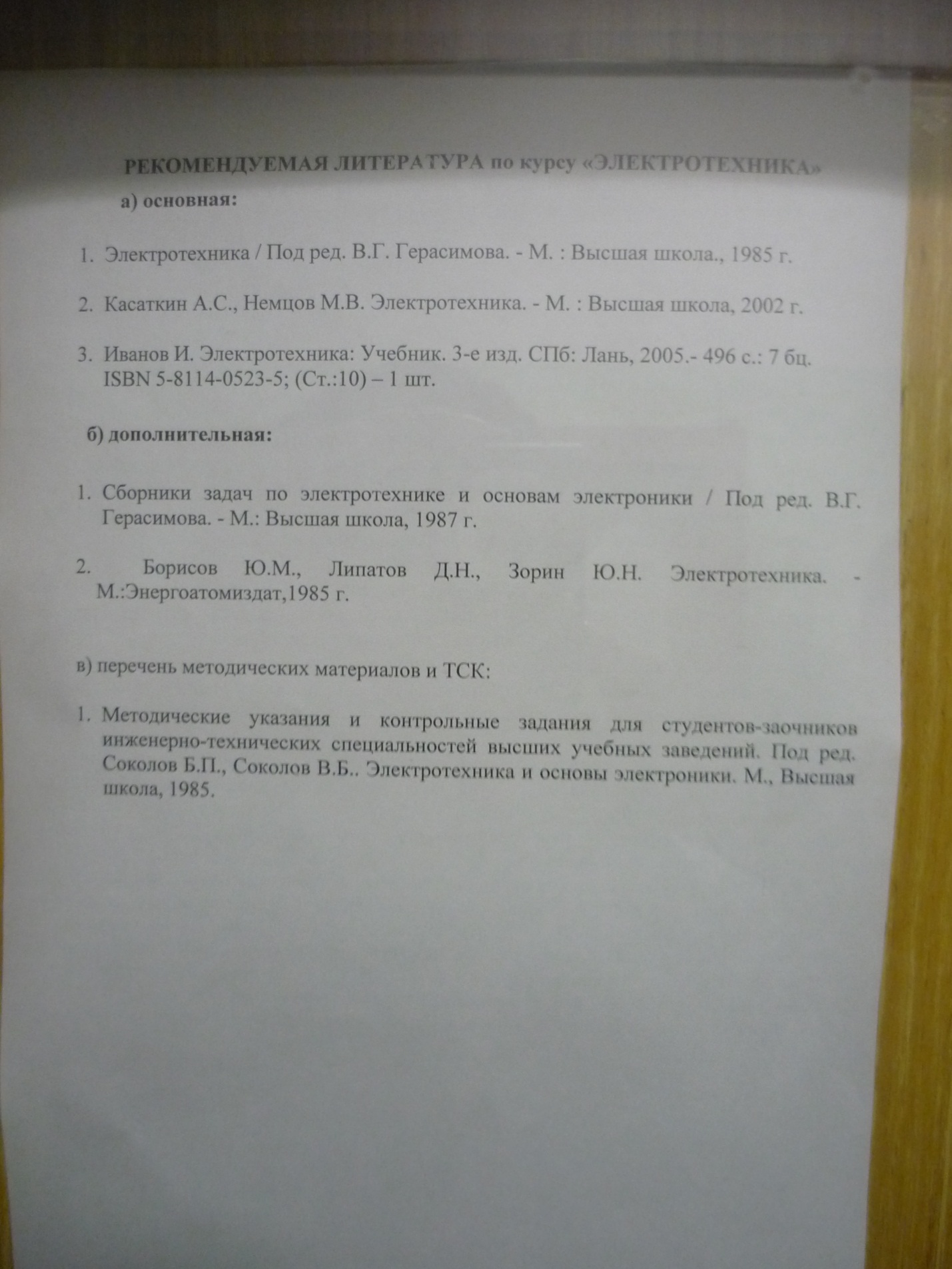 Задача 3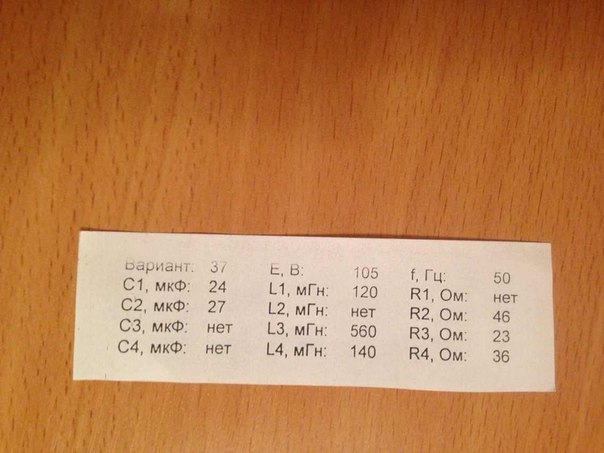 